Уважаемые руководители!В соответствии с письмом администрации Кудымкарского муниципального района и во исполнение пункта 2.3. протокола заседания межведомственной комиссии по координации взаимодействия в многоуровневой системе профилактики правонарушений по противодействию незаконному обороту наркотических средств, психотропных веществ и их прекурсоров от 23.03.2019 г. № 1, направляем Вам для использования в профилактической работе в образовательных учреждениях информационные листовки.Просим Вас активизировать профилактическую работу, направленную на профилактику правонарушений в сфере незаконного оборота наркотических средств, психотропных веществ и их аналогов, используя листовки для информирования населения, социальные сети, информационные стенды в образовательных организациях, а также в  проходных местах (автобусные остановки, торговые точки и т.п.).Информацию (с использованием фотоснимков) о проделанной работе просим направить в управление образования до 30 апреля 2019 года на электронную почту инспектора-методиста В.Ю. Данильченко – vudanilchenko@mail.ru.Приложение: на 5 л. в 1 экз.Начальник управления образования                                                О.Н. ДеминаВалерий Юрьевич Данильченко 8 (34260) 4 58 69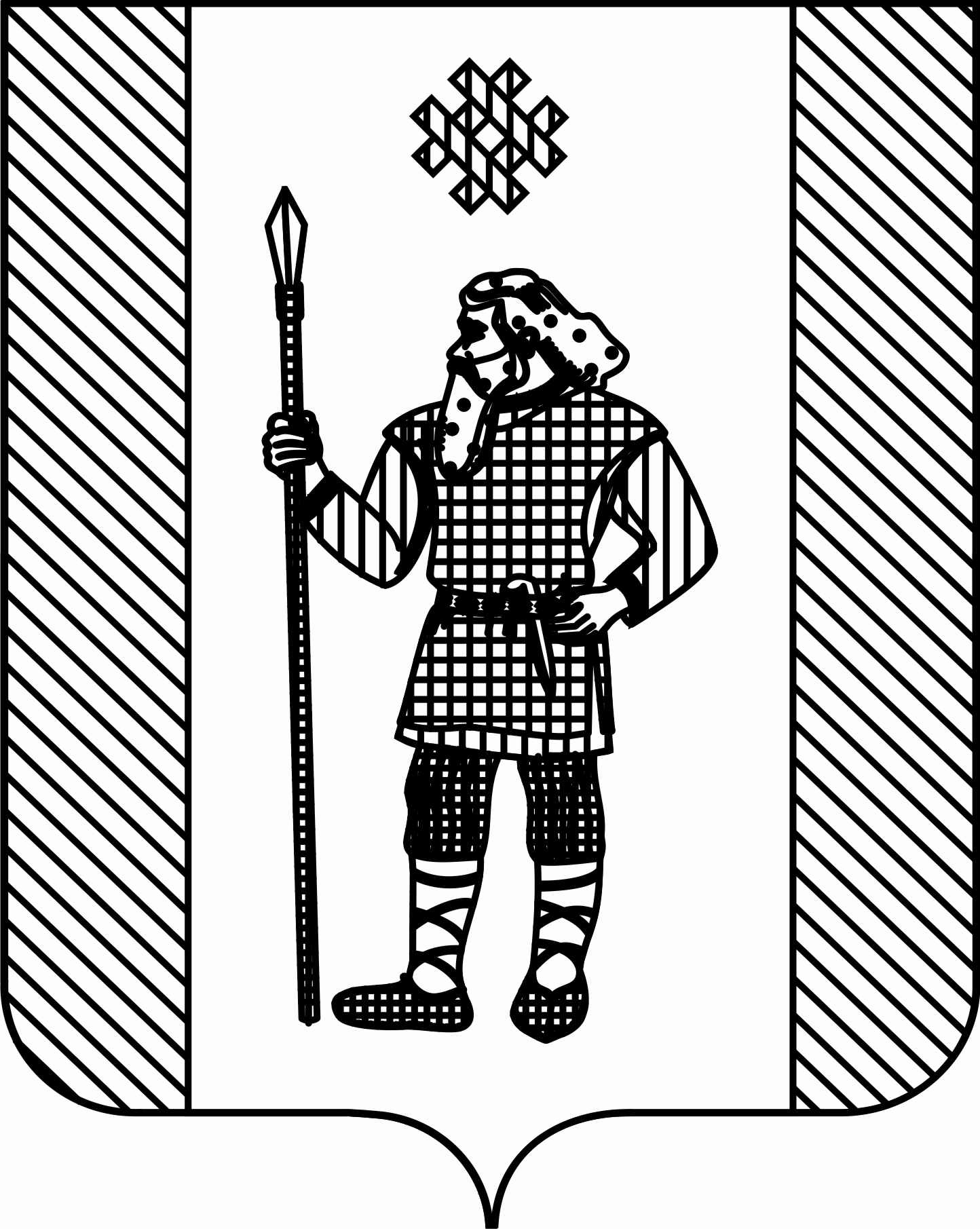 администрациякудымкарского  муниципального района 
 пермского  краяУПРАВЛЕНИЕ образованияЮридический адрес: ул. Голева, 16, с. Пешнигорт, Кудымкарский район, Пермский край, 619545Почтовый адрес: ул. Пермяцкая, 47, г. Кудымкар, 619000E-mail: kudraiono@yandex.ruОКПО  02113719ОГРН 1025903385320ИНН/КПП 8101001686/810101001Руководителям образовательных организаций Кудымкарского муниципального района